ЧЕРКАСЬК                 ІСЬКА РАДА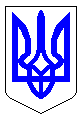 м. ЧеркасиМІСЬКИЙ ГОЛОВАРОЗПОРЯДЖЕННЯВід 20.09.2021 № 535-рПро окремі питання оформлення документів          Відповідно до ст. 42  Закону України «Про місцеве самоврядування в Україні», враховуючи, що з 1 вересня 2021 року набрав чинності національний стандарт ДСТУ 4163:2020 «Державна уніфікована система документації. Уніфікована система організаційно-розпорядчої документації. Вимоги до оформлення документів»:       Змінено порядок підписання документів. Підпис повинен містити найменування посади особи, яка підписує документ (у повній формі, якщо документ надрукований не на бланку, у скороченій — на документі, надрукованому на бланку установи), особистий підпис (крім електронних документів), власне ім’я і прізвище.НаприкладДиректор департаменту             Особистий підпис                     Власне ім’я ПРІЗВИЩЕ         Якщо документ підписують кілька посадових осіб однієї юридичної особи, то їхні підписи розташовують один під одним відповідно до підпорядкованості цих осіб. Наприклад Директор департаменту           Особистий підпис                     Власне ім’я ПРІЗВИЩЕ Головний бухгалтер                 Особистий підпис                     Власне ім’я ПРІЗВИЩЕ         У разі підписання спільного документа кількома особами, які займають однакові посади, їхні підписи розміщують на одному рівні.Міський голова                                                             Анатолій БОНДАРЕНКО